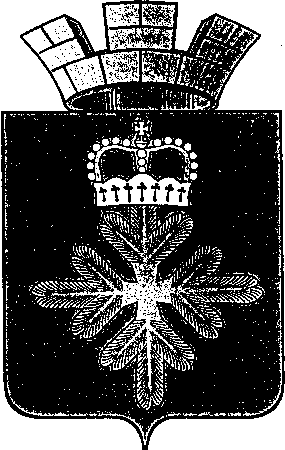 ПОСТАНОВЛЕНИЕАДМИНИСТРАЦИИ  ГОРОДСКОГО ОКРУГА ПЕЛЫМОб утверждении муниципальной программы городского округа Пелым «Подготовка документов территориального планирования, градостроительного зонирования и документации по планировке территории городского округа Пелым» на 2015-2021 годыРуководствуясь Федеральным законом от 06 октября 2003 года № 131-ФЗ «Об общих принципах организации местного самоуправления в Российской Федерации», постановлением администрации городского округа Пелым от 25.04.2014 года № 114 «Об утверждении порядка формирования и реализации муниципальных программ в городском округе Пелым», постановлением администрации городского округа Пелым от 17.11.2014 года № 389  «Об утверждении Перечня муниципальных программ городского округа Пелым на 2015 и плановый период 2016-2017 годов»,  администрация городского округа ПелымПОСТАНОВЛЯЕТ:Утвердить муниципальную программу городского округа Пелым «Подготовка документов территориального планирования, градостроительного зонирования и документации по планировке территории городского округа Пелым» на 2015-2021 годы (прилагается).Постановление администрации городского округа Пелым от 26.12.2013 года № 433 «Об утверждении муниципальной программы «Подготовка документов территориального планирования, градостроительного зонирования и документации по планировке территории городского округа Пелым на 2014-2015 годы» считать утратившим силу.Настоящее постановление опубликовать  в газете «Пелымский вестник» и разместить на официальном сайте администрации городского округа Пелым.Контроль исполнения настоящего постановления возложить на заместителя главы администрации городского округа Пелым А.А. Боброва.Глава городского округа Пелым			                                        Ш.Т. Алиев                                                                              УТВЕРЖДЕНА                                                                   постановлением администрации                                                                     городского округа Пелым                                                                   от 09.12.2014 г. № 436                                                                «Подготовка документов территориального                                                 планирования, градостроительного                                           зонирования и документации по                                                  планировке территории городского                                                округа Пелым» на 2015-2021 годыМуниципальная программа городского округа Пелым «Подготовка документов территориального планирования, градостроительного зонирования и документации по планировке территории городского округа Пелым» на 2015-2021 годыПАСПОРТмуниципальной программы городского округа Пелым «Подготовка документов территориального планирования, градостроительного зонирования и документации по планировке территории городского округа Пелым» на 2015-2021 годыРаздел I. Характеристика проблем, на решение которых направлена муниципальная программаВ соответствии с изменениями, внесенными Градостроительным кодексом Российской Федерации в систему документов территориального планирования, подготовлен и утвержден Генеральный план как в целом на территорию городского округа, так и применительно к территориям населенных пунктов.Следующим этапом для осуществления полноценной градостроительной деятельности является разработка проектов планировок на территории городского округа. Своевременная подготовка документации по планировке территории муниципального образования необходима как условие формирования и предоставления земельных участков под объекты жилищно-гражданского строительства для обеспечения контрольных параметров по вводу жилья, переселения граждан из ветхого и аварийного жилья, предоставления земельных участков под индивидуальное жилищное строительство гражданам льготных категорий. Нормативы градостроительного проектирования городского округа Пелым обеспечат согласованность решений стратегического социально-экономического планирования и градостроительного проектирования, определят зависимость между показателями социально-экономического развития территорий и показателями пространственного развития территорий.Нормативы градостроительного проектирования городского округа Пелым будут применяться при:1) подготовке  документации по планировке территории для размещения объектов капитального строительства;2) подготовке внесения изменений правил землепользования и застройки городского округа Пелым;3) подготовке градостроительных планов земельных участков, предназначенных для строительства (реконструкции) объектов капитального строительства;4) проверке подготовленной документации по планировке территории на соответствие утвержденным документам территориального планирования, правилам землепользования и застройки, требованиям технических регламентов, градостроительных регламентов;5) проведении аукциона по продаже права на заключение договора аренды земельного участка из земель, находящихся в муниципальной собственности, для его комплексного освоения в целях жилищного строительства;6) проведении аукциона на право заключения договора с администрацией городского округа Пелым по развитию застроенной территории;7) проведении публичных слушаний по  проектам планировки территорий и проектам межевания территорий, подготовленных в составе документации по планировке территорий;8) подготовке комплексных программ развития муниципального образования.Изложенные проблемы в сфере территориального планирования требуют системной подготовки градостроительной документации, значительных бюджетных расходов муниципалитета и не могут быть решены без привлечения целевой финансовой поддержки из областного бюджета, а также в пределах одного финансового года. Закрепление целевого назначения предоставления финансовой поддержки муниципальному образованию на разработку градостроительной документации позволит сконцентрировать средства областного и местных бюджетов. Данные обстоятельства подтверждают обоснованность и необходимость решения изложенных проблем программно-целевым методом.В течение 2011 - 2014 года с учетом средств местного бюджета городского округа Пелым полностью подготовлена документация территориального планирования и градостроительного зонирования. В 2015 - 2021 годах необходимо подготовить документацию по планировке территорий (а также внесение изменений в градостроительную документацию) городского округа Пелым для размещения объектов жилищно-гражданского строительства.Проектные работы требуют значительных бюджетных расходов муниципального образования и привлечения целевой финансовой поддержки из областного бюджета. Данные обстоятельства подтверждают обоснованность и необходимость решения изложенных проблем программно-целевым методом.Раздел II. Цели и задачи муниципальной программы, целевые показатели реализации муниципальной программыЦелями Программы являются:Создание условий для устойчивого, комплексного  развития территорий городского округа Пелым в целях обеспечения благоприятных условий для проживания   населения, увеличения темпов роста строительства жилья, для привлечения инвестиций.Предоставление земельных участков после внесения изменений в карты градостроительного зонирования правил землепользования и застройки городского округа ПелымУсловиями досрочного прекращения реализации Программы могут быть достижение целей и выполнение задач Программы.Перечень основных целевых показателей Программы являются:годовой объем ввода малоэтажного жиль;количество выданных разрешений застройщикам (юридическим и физическим лицам) городского округа Пелым на строительства и ввод в эксплуатацию;количество подготовленных градостроительных планом на земельные участки;количество подготовленных проектов межевания земельных участков и их постановка на государственный кадастровый учет.Раздел III. План мероприятий муниципальной программы Ответственным исполнителем по реализации мероприятий муниципальной программы городского округа Пелым «Подготовка документов территориального планирования, градостроительного зонирования и документации по планировке территории городского округа Пелым» на 2015-2021 годы» является администрация городского округа Пелым в лице специалиста I категории по землеустройству и строительству:Специалист по землеустройству, и строительству администрации городского округа Пелым осуществляет:текущее управление, обеспечивает согласованные действия по реализации Программы;мониторинг, организует ведение отчетности по Программе.Основной целью управления реализацией Программы является обеспечение целевого использования бюджетных средств в соответствии с определенными целями и задачами Программы. Для достижения целей муниципальной программы и выполнения поставленных задач разработан План мероприятий. Мероприятия Программы осуществляются в соответствии с Планом мероприятий по выполнению муниципальной программы ««Подготовка документов территориального планирования, градостроительного зонирования и документации по планировке территории городского округа Пелым» на 2015-2021 годы.Финансирование Программы осуществляется за счет средств местного бюджета, а также для реализации могут быть предусмотрены субсидии местному бюджету из областного бюджета для долевого финансирования мероприятий.Приложение № 1к муниципальной программе  городского округа Пелым «Подготовкадокументов территориального планирования,градостроительного зонирования и документовпо планировке территории городскогоокруга Пелым на 2015-2020 годы»ЦЕЛИ, ЗАДАЧИ И ЦЕЛЕВЫЕ ПОКАЗАТЕЛИ реализации муниципальной программы городского округа Пелым"Подготовка документов территориального планирования, градостроительного зонирования и документации по планировке территории городского округа Пелым на 2015-2021 годыот 09.12.2014 г. № 436п. ПелымОтветственный исполнитель муниципальной программыАдминистрация городского округа ПелымОтдела по управлению имуществом, строительству, жилищно-коммунальному хозяйству, землеустройству, энергетикеСроки реализации муниципальной программы2015 – 2021 годыЦели и задачи муниципальной программы Цели: Создание условий для устойчивого, комплексного  развития территорий городского округа Пелым в целях обеспечения благоприятных условий для проживания   населения, увеличения темпов роста строительства жилья, для привлечения инвестиций. Предоставление земельных участков после внесения изменений в карты градостроительного зонирования правил землепользования и застройки городского округа Пелым Задачи:создание условий для формирования и предоставления  земельных участков под объекты жилищно-гражданского строительства на территории городского округа Пелым;обеспечение земельными участками под индивидуальное  жилищное строительство граждан льготных категорий;подготовка документов по внесению изменений в документы градостроительного зонирования.Перечень подпрограмм муниципальной программынетПеречень основных целевых показателей муниципальной программыгодовой объем ввода малоэтажного жиль;количество выданных разрешений застройщикам (юридическим и физическим лицам) городского округа Пелым на строительства и ввод в эксплуатацию;количество подготовленных градостроительных планом на земельные участки;количество подготовленных проектов межевания земельных участков и их постановка на государственный кадастровый учет.Объем финансирования муниципальной программы по годам реализации, тыс. рублейВсего: 224,7 тыс. рублей,в том числе: 2015 год – 32,0 тыс. рублей;2016 год – 32,0 тыс. рублей; 2017 год – 32,0 тыс. рублей;2018 год – 32,0 тыс. рублей;2019 год – 32,0 тыс. рублей;2020 год – 32,0 тыс. рублей;2021 год – 32,0 тыс. рублей.Финансирование муниципальной программы осуществляется за счет средств местного бюджетаАдрес размещения муниципальной программы в сети Интернетофициальный сайт администрации городского округа Пелым – http://www.pelym-adm.info№ строкиНаименование цели (целей) и задач, целевых показателейЕдиница измере-нияЗначение целевого показателя реализации муниципальной программыЗначение целевого показателя реализации муниципальной программыЗначение целевого показателя реализации муниципальной программыЗначение целевого показателя реализации муниципальной программыЗначение целевого показателя реализации муниципальной программыЗначение целевого показателя реализации муниципальной программыЗначение целевого показателя реализации муниципальной программыЗначение целевого показателя реализации муниципальной программыИсточник значений показателей№ строкиНаименование цели (целей) и задач, целевых показателейЕдиница измере-ния2015 год2016 год2017 год2017 год2018 год2019 год2020 год2021 годИсточник значений показателей123456678910111Программа  "Подготовка документов территориального планирования, градостроительного зонирования и документации по планировке территории городского округа Пелым" на 2015-2021 гг.»Программа  "Подготовка документов территориального планирования, градостроительного зонирования и документации по планировке территории городского округа Пелым" на 2015-2021 гг.»Программа  "Подготовка документов территориального планирования, градостроительного зонирования и документации по планировке территории городского округа Пелым" на 2015-2021 гг.»Программа  "Подготовка документов территориального планирования, градостроительного зонирования и документации по планировке территории городского округа Пелым" на 2015-2021 гг.»Программа  "Подготовка документов территориального планирования, градостроительного зонирования и документации по планировке территории городского округа Пелым" на 2015-2021 гг.»Программа  "Подготовка документов территориального планирования, градостроительного зонирования и документации по планировке территории городского округа Пелым" на 2015-2021 гг.»Программа  "Подготовка документов территориального планирования, градостроительного зонирования и документации по планировке территории городского округа Пелым" на 2015-2021 гг.»Программа  "Подготовка документов территориального планирования, градостроительного зонирования и документации по планировке территории городского округа Пелым" на 2015-2021 гг.»Программа  "Подготовка документов территориального планирования, градостроительного зонирования и документации по планировке территории городского округа Пелым" на 2015-2021 гг.»Программа  "Подготовка документов территориального планирования, градостроительного зонирования и документации по планировке территории городского округа Пелым" на 2015-2021 гг.»Программа  "Подготовка документов территориального планирования, градостроительного зонирования и документации по планировке территории городского округа Пелым" на 2015-2021 гг.»2Цель 1. Создание условий для устойчивого, комплексного  развития территорий городского округа Пелым в целях обеспечения благоприятных условий для проживания   населения, увеличения темпов роста строительства жилья, для привлечения инвестиций.Цель 1. Создание условий для устойчивого, комплексного  развития территорий городского округа Пелым в целях обеспечения благоприятных условий для проживания   населения, увеличения темпов роста строительства жилья, для привлечения инвестиций.Цель 1. Создание условий для устойчивого, комплексного  развития территорий городского округа Пелым в целях обеспечения благоприятных условий для проживания   населения, увеличения темпов роста строительства жилья, для привлечения инвестиций.Цель 1. Создание условий для устойчивого, комплексного  развития территорий городского округа Пелым в целях обеспечения благоприятных условий для проживания   населения, увеличения темпов роста строительства жилья, для привлечения инвестиций.Цель 1. Создание условий для устойчивого, комплексного  развития территорий городского округа Пелым в целях обеспечения благоприятных условий для проживания   населения, увеличения темпов роста строительства жилья, для привлечения инвестиций.Цель 1. Создание условий для устойчивого, комплексного  развития территорий городского округа Пелым в целях обеспечения благоприятных условий для проживания   населения, увеличения темпов роста строительства жилья, для привлечения инвестиций.Цель 1. Создание условий для устойчивого, комплексного  развития территорий городского округа Пелым в целях обеспечения благоприятных условий для проживания   населения, увеличения темпов роста строительства жилья, для привлечения инвестиций.Цель 1. Создание условий для устойчивого, комплексного  развития территорий городского округа Пелым в целях обеспечения благоприятных условий для проживания   населения, увеличения темпов роста строительства жилья, для привлечения инвестиций.Цель 1. Создание условий для устойчивого, комплексного  развития территорий городского округа Пелым в целях обеспечения благоприятных условий для проживания   населения, увеличения темпов роста строительства жилья, для привлечения инвестиций.Цель 1. Создание условий для устойчивого, комплексного  развития территорий городского округа Пелым в целях обеспечения благоприятных условий для проживания   населения, увеличения темпов роста строительства жилья, для привлечения инвестиций.Цель 1. Создание условий для устойчивого, комплексного  развития территорий городского округа Пелым в целях обеспечения благоприятных условий для проживания   населения, увеличения темпов роста строительства жилья, для привлечения инвестиций.3Задача.  Создание условий для формирования и предоставления  земельных участков под объекты жилищно-гражданского строительства на территории городского округа Пелым.Задача.  Создание условий для формирования и предоставления  земельных участков под объекты жилищно-гражданского строительства на территории городского округа Пелым.Задача.  Создание условий для формирования и предоставления  земельных участков под объекты жилищно-гражданского строительства на территории городского округа Пелым.Задача.  Создание условий для формирования и предоставления  земельных участков под объекты жилищно-гражданского строительства на территории городского округа Пелым.Задача.  Создание условий для формирования и предоставления  земельных участков под объекты жилищно-гражданского строительства на территории городского округа Пелым.Задача.  Создание условий для формирования и предоставления  земельных участков под объекты жилищно-гражданского строительства на территории городского округа Пелым.Задача.  Создание условий для формирования и предоставления  земельных участков под объекты жилищно-гражданского строительства на территории городского округа Пелым.Задача.  Создание условий для формирования и предоставления  земельных участков под объекты жилищно-гражданского строительства на территории городского округа Пелым.Задача.  Создание условий для формирования и предоставления  земельных участков под объекты жилищно-гражданского строительства на территории городского округа Пелым.Задача.  Создание условий для формирования и предоставления  земельных участков под объекты жилищно-гражданского строительства на территории городского округа Пелым.Задача.  Создание условий для формирования и предоставления  земельных участков под объекты жилищно-гражданского строительства на территории городского округа Пелым.4Годовой объем ввода малоэтажного жильякв.м330,00340,00340,00350,00360,00370,00380,00390,005Цель 2. Предоставление земельных участков после внесения изменений в карты градостроительного зонирования правил землепользования и застройки городского округа ПелымЦель 2. Предоставление земельных участков после внесения изменений в карты градостроительного зонирования правил землепользования и застройки городского округа ПелымЦель 2. Предоставление земельных участков после внесения изменений в карты градостроительного зонирования правил землепользования и застройки городского округа ПелымЦель 2. Предоставление земельных участков после внесения изменений в карты градостроительного зонирования правил землепользования и застройки городского округа ПелымЦель 2. Предоставление земельных участков после внесения изменений в карты градостроительного зонирования правил землепользования и застройки городского округа ПелымЦель 2. Предоставление земельных участков после внесения изменений в карты градостроительного зонирования правил землепользования и застройки городского округа ПелымЦель 2. Предоставление земельных участков после внесения изменений в карты градостроительного зонирования правил землепользования и застройки городского округа ПелымЦель 2. Предоставление земельных участков после внесения изменений в карты градостроительного зонирования правил землепользования и застройки городского округа ПелымЦель 2. Предоставление земельных участков после внесения изменений в карты градостроительного зонирования правил землепользования и застройки городского округа ПелымЦель 2. Предоставление земельных участков после внесения изменений в карты градостроительного зонирования правил землепользования и застройки городского округа ПелымЦель 2. Предоставление земельных участков после внесения изменений в карты градостроительного зонирования правил землепользования и застройки городского округа Пелым6Задача 1. Обеспечение земельными участками под индивидуальное  жилищное строительство граждан льготных категорийЗадача 1. Обеспечение земельными участками под индивидуальное  жилищное строительство граждан льготных категорийЗадача 1. Обеспечение земельными участками под индивидуальное  жилищное строительство граждан льготных категорийЗадача 1. Обеспечение земельными участками под индивидуальное  жилищное строительство граждан льготных категорийЗадача 1. Обеспечение земельными участками под индивидуальное  жилищное строительство граждан льготных категорийЗадача 1. Обеспечение земельными участками под индивидуальное  жилищное строительство граждан льготных категорийЗадача 1. Обеспечение земельными участками под индивидуальное  жилищное строительство граждан льготных категорийЗадача 1. Обеспечение земельными участками под индивидуальное  жилищное строительство граждан льготных категорийЗадача 1. Обеспечение земельными участками под индивидуальное  жилищное строительство граждан льготных категорийЗадача 1. Обеспечение земельными участками под индивидуальное  жилищное строительство граждан льготных категорийЗадача 1. Обеспечение земельными участками под индивидуальное  жилищное строительство граждан льготных категорий7Количество выданных разрешений застройщикам (юридическим и физическим лицам) городского округа Пелым на строительство и ввод в эксплуатациюединиц10111112131415168Задача 2. Подготовка документов по внесению изменений в документы градостроительного зонированияЗадача 2. Подготовка документов по внесению изменений в документы градостроительного зонированияЗадача 2. Подготовка документов по внесению изменений в документы градостроительного зонированияЗадача 2. Подготовка документов по внесению изменений в документы градостроительного зонированияЗадача 2. Подготовка документов по внесению изменений в документы градостроительного зонированияЗадача 2. Подготовка документов по внесению изменений в документы градостроительного зонированияЗадача 2. Подготовка документов по внесению изменений в документы градостроительного зонированияЗадача 2. Подготовка документов по внесению изменений в документы градостроительного зонированияЗадача 2. Подготовка документов по внесению изменений в документы градостроительного зонированияЗадача 2. Подготовка документов по внесению изменений в документы градостроительного зонированияЗадача 2. Подготовка документов по внесению изменений в документы градостроительного зонирования9Количество подготовленных градостроительных планов на земельные участкиЕдиниц 101111121314151610Количество подготовленных проектов межевания земельных участков и их постановка на государственный кадастровый учетЕдиниц1011111213141516Приложение № 2 к муниципальнойПриложение № 2 к муниципальнойПриложение № 2 к муниципальнойПриложение № 2 к муниципальнойпрограмме городского округа "Пелымпрограмме городского округа "Пелымпрограмме городского округа "Пелымпрограмме городского округа "ПелымПодготовка документов территориальногоПодготовка документов территориальногоПодготовка документов территориальногоПодготовка документов территориальногопланирования, градостроительного ипланирования, градостроительного ипланирования, градостроительного ипланирования, градостроительного идокументации по мпланировке территориимдокументации по мпланировке территориимдокументации по мпланировке территориимдокументации по мпланировке территориимгородского округа Пелым" на 2015-2021 годыгородского округа Пелым" на 2015-2021 годыгородского округа Пелым" на 2015-2021 годыгородского округа Пелым" на 2015-2021 годыПЛАН МЕРОПРИЯТИЙПЛАН МЕРОПРИЯТИЙПЛАН МЕРОПРИЯТИЙПЛАН МЕРОПРИЯТИЙПЛАН МЕРОПРИЯТИЙПЛАН МЕРОПРИЯТИЙПЛАН МЕРОПРИЯТИЙПЛАН МЕРОПРИЯТИЙПЛАН МЕРОПРИЯТИЙПЛАН МЕРОПРИЯТИЙПЛАН МЕРОПРИЯТИЙ по выполнению муниципальной программы городского округа Пелым по выполнению муниципальной программы городского округа Пелым по выполнению муниципальной программы городского округа Пелым по выполнению муниципальной программы городского округа Пелым по выполнению муниципальной программы городского округа Пелым по выполнению муниципальной программы городского округа Пелым по выполнению муниципальной программы городского округа Пелым по выполнению муниципальной программы городского округа Пелым по выполнению муниципальной программы городского округа Пелым по выполнению муниципальной программы городского округа Пелым по выполнению муниципальной программы городского округа Пелым"Подготовка документов территориального планирования, градостроительного зонирования и документации по"Подготовка документов территориального планирования, градостроительного зонирования и документации по"Подготовка документов территориального планирования, градостроительного зонирования и документации по"Подготовка документов территориального планирования, градостроительного зонирования и документации по"Подготовка документов территориального планирования, градостроительного зонирования и документации по"Подготовка документов территориального планирования, градостроительного зонирования и документации по"Подготовка документов территориального планирования, градостроительного зонирования и документации по"Подготовка документов территориального планирования, градостроительного зонирования и документации по"Подготовка документов территориального планирования, градостроительного зонирования и документации по"Подготовка документов территориального планирования, градостроительного зонирования и документации по"Подготовка документов территориального планирования, градостроительного зонирования и документации попланировке территории городского округа Пелым" на 2015-2021 годыпланировке территории городского округа Пелым" на 2015-2021 годыпланировке территории городского округа Пелым" на 2015-2021 годыпланировке территории городского округа Пелым" на 2015-2021 годыпланировке территории городского округа Пелым" на 2015-2021 годыпланировке территории городского округа Пелым" на 2015-2021 годыпланировке территории городского округа Пелым" на 2015-2021 годыпланировке территории городского округа Пелым" на 2015-2021 годыпланировке территории городского округа Пелым" на 2015-2021 годыпланировке территории городского округа Пелым" на 2015-2021 годыпланировке территории городского округа Пелым" на 2015-2021 годы№ строкиНаименование мероприятия/
   источники расходов на финансирование    Объем расходов на выполнение мероприятия за счет всех источников ресурсного обеспечения, тыс. рублей   Объем расходов на выполнение мероприятия за счет всех источников ресурсного обеспечения, тыс. рублей   Объем расходов на выполнение мероприятия за счет всех источников ресурсного обеспечения, тыс. рублей   Объем расходов на выполнение мероприятия за счет всех источников ресурсного обеспечения, тыс. рублей   Объем расходов на выполнение мероприятия за счет всех источников ресурсного обеспечения, тыс. рублей   Объем расходов на выполнение мероприятия за счет всех источников ресурсного обеспечения, тыс. рублей   Объем расходов на выполнение мероприятия за счет всех источников ресурсного обеспечения, тыс. рублей   Объем расходов на выполнение мероприятия за счет всех источников ресурсного обеспечения, тыс. рублей   Номер строки целевых показателей, 
на достижение которых направлены  
 мероприятия№ строкиНаименование мероприятия/
   источники расходов на финансирование    всего2015201620172018201920202021Номер строки целевых показателей, 
на достижение которых направлены  
 мероприятия1Всего по муниципальной программе             224,032,032,032,032,032,032,032,02федеральный бюджет0,00,00,00,00,00,00,00,03областной бюджет0,00,00,00,00,00,00,00,04         в том числе субсидии местным бюджетам0,00,00,00,00,00,00,00,05местный бюджет224,032,032,032,032,032,032,032,06внебюджетные источники0,00,00,00,00,00,00,00,07Всего по направлению "Прочие нужды", в том числе:             224,032,032,032,032,032,032,032,08местный бюджет224,032,032,032,032,032,032,032,09Мероприятие 1. Подготовка градостроительных планов на земельные участки, разработка проектов планировки на земельные участки в целях комплексного освоения для индивидуально-жилищного строительства, в том числе строительства эконом класса74,710,710,710,710,710,710,710,74 10Мероприятие 2.  Подготовка проектов межевания земельных участков и постановка их на государственный кадастровый учет для предоставления гражданам в пользование в целях освоения не застроенных частей территории населенных пунктов, входящих в состав городского округа Пелым, в том числе предоставление в собственность бесплатно однократно74,6610,6610,6610,6610,6610,6610,6610,667, 9 11Мероприятие 3.  Внесение изменений в схемы градостроительного зонирования населенных пунктов городского округа Пелым в том числе внесение изменений в генеральный план поселка Пелым, а также разработка новой градостроительной документации, для приведения в соответствие с действующим законодательством РФ74,6610,6610,6610,6610,6610,6610,6610,6610